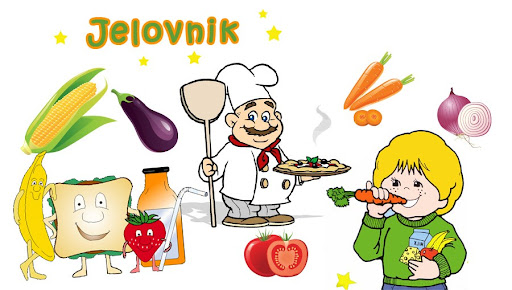 MJESEC: RUJAN 2023.PONEDJELJAK, 4.9.2023.TOPLI SENDVIĆ, ČAJ, BANANAUTORAK, 5.9.2023.TJESTENINA BOLONJEZ, ZELENA SALATASRIJEDA, 6.9.2023.ZDRAVO VARIVO OD MAHUNA I KRUMPIRA, VOĆE, KRUHČETVRTAK, 7.9.2023.PILEĆI BATACI, MLINCI, KRASTAVCIPETAK,    8.9.2023.RIBLI ŠTAPIĆI, GRANATIR, KUPUS SALATAPONEDJELJAK, 11.9.2023.PILEĆI DINOSAUR, RIŽA S POVRĆEM, SALATA CIKLAUTORAK, 12.9.2023.PEČENA VRATINA, PIRE KRUMPIR, ŠPINAT NA MLIJEKUSRIJEDA, 13.9.2023.ZDRAVO VARIVO OD JUNETINE I GRAŠKA, VOĆEČETVRTAK, 14.9.2023.SAFT OD SVINJETINE S NJOKAMA U UMAKU, ZELENA SALATAPETAK,  15.9.2023.KNEDLE SA ŠLJIVAMA I VRHNJEMPONEDJELJAK, 18.9.2023.RIŽOTO OD TELETINE I POVRĆA, KUPUS SALATA, VOĆEUROAK, 19.9.2023.PEČENA PILETINA, KUHANI KRUMPIR, SALATA KRASTAVCI SA VRHNJEMSRIJEDA, 20.9.2023.FINO VARIVO OD MESA SA KUPUSOM I POVRĆEM, KRUH, VOĆEČETVRTAK, 21.9.2023.MESNE OKRUGLICE U UMAKU OD RAJČICE SA PIRE KRUMPIROM, KRUHPETAK,   22.9.2023.ZAPEČENO TIJESTO SA SIROM I VRHNJEM,VOĆEPONEDJELJAK, 25.9.2023.CRISPY POPS,RIZI BIZI, KEČAPUTORAK, 26.9.2023.KRPICE SA ZELJEM, MESNA ŠTRUCASRIJEDA, 27.9.2023.GRAH VARIVO,KRUH,VOĆEČETVRTAK, 28.9.2023.SVINJSKI GULAŠ SA PALENTOM, ZELENA SALATAPETAK,   29.9.2023.RIŽOTO OD PILETINE I POVRĆA, MIJEŠANA SALATA